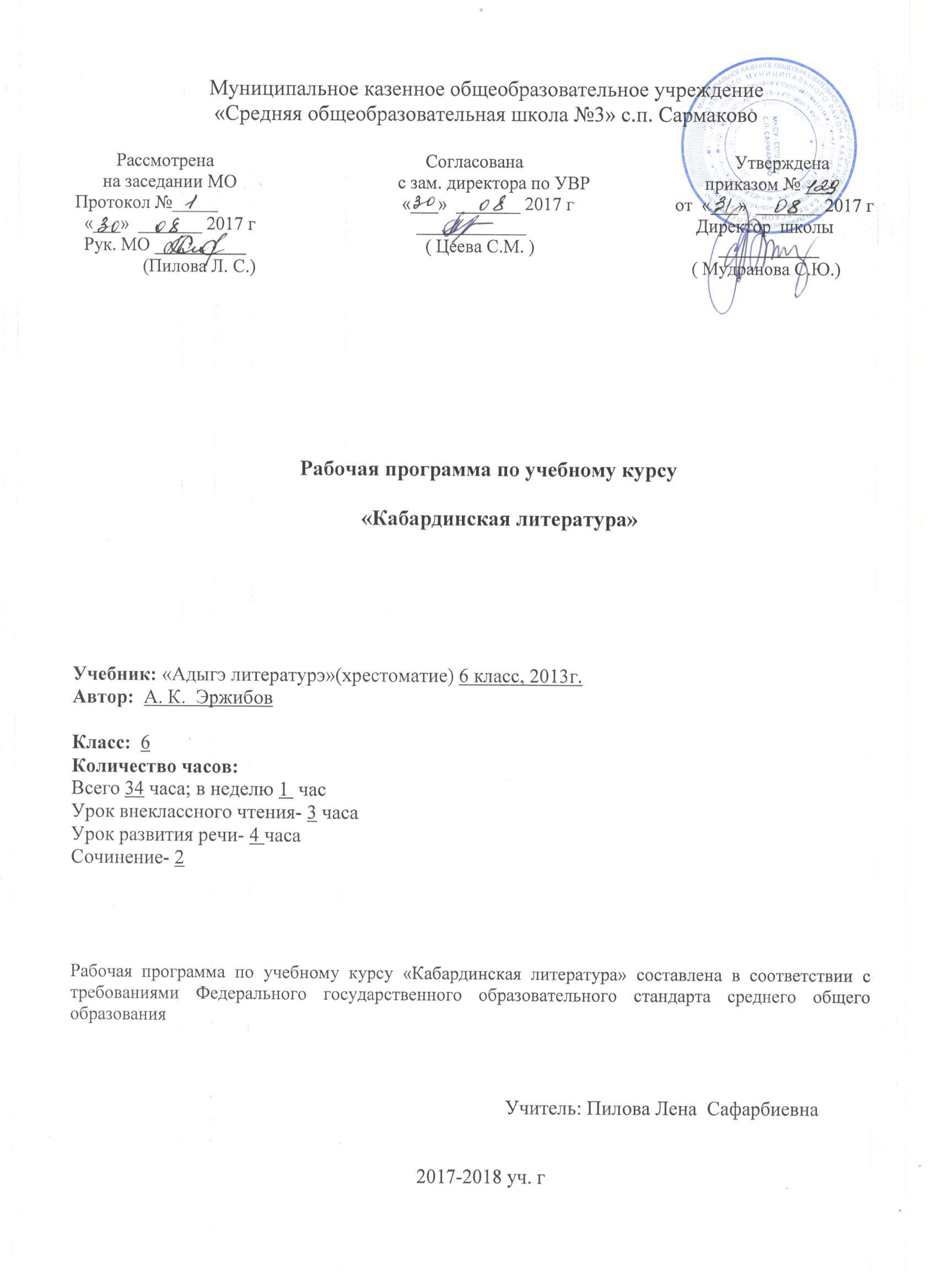 Е 6-нэ классым папщ1э адыгэ литературэмк1э  зыубзыху  тхыгъэ 6-нэ классым адыгэ литературэмк1э рабочэ программэр зэхэлъхьа хъуащ Егъэджэныгъэмрэ щ1эныгъэмк1э КъБр-м и Министерствэм къищта    автор гупым зэхигъэува «Адыгэ (къэбэрдей-шэрджэс) литературэмк1э 5-11-нэ классхэм папщ1э программэм» (Налшык, 2010) ипкъ итк1э, 2016-2017 гъэ еджэгъуэм и планым ипкъ итк1э , Ержыб А. Къу. итха «Адыгэ литературэ  6 класс. Учебник-хрестоматие» (Налшык: «Эльбрус», 2013) тхылъым тещ1ыхьауэ. Рабочэ программэр сыхьэт 34-м къриубыдэу егъэджыным теухуащ,  тхьэмахуэм и к1уэц1к1э зы  сыхьэт  хуэзэу. Абы къыхэк1ыу илъэсым къриубыдэу къызэрапщытэ лэжьыгъэу сочиненэу 2 ятхынущ, бзэм зезыгъэухь лэжьыгъэу 3 ек1уэк1ынущ.Адыгэбзэр 6-нэ классым щегъэджыным мыпхуэдэ къалэн къегъэув:Ныбжьыщ1эхэм литературэм къыхахыу зэхэщ1ык1 лъагэрэ гъэсэныгъэ дахэрэ яхэлъу къэгъэтэджыныр; ц1ыхугъэм и щапхъэр, гуп хэтык1э хабзэхэр,благъэми хамэми яхуэфащэ пщ1эмрэ нэмысымрэ къагуры1уэу, Хэкур ф1ыуэ ялъагъуу, жылагъуэ 1уэхухэмрэ щхьэзакъуэ гурыгъухэмрэ зэрагъэзэгъыфу, дэтхэнэми лъысыпхъэ пщ1эр хуащ1ыжу къэхъуныр;Литературэ образ щыпкъэхэр и гъуазэу щ1эблэр жылагъуэ гъащ1эм хэшэныр, ныбжьыщ1эхэм я зэчиймрэ зэф1эк1ымрэ къызэ1уегъэхыныр, дунейпсо ц1ыхубэм хигъэщхьэхук1а лъап1эныгъэ нэхъыщхьэхэр къыгуры1уэу, адыгэ хабзэмрэ нэмысымрэ хуэпэжу къэгъэхъуныр, лъэпкъхэм яку дэлъ ныбжьэгъугъэр гъэбыдэн, ц1ыхухэм шынагъуэншагъэ  псэук1э къахузэгъэпэщыным и бэнак1уэу къэгъэтэджыныр;Еджак1уэхэр я анэдэлъхубзэк1э зек1уэ 1уэры1уатэмрэ тхыгъэ нэхъыф1хэмрэ щыгъуазэ щ1ыныр, абык1э хуэфащэ пщ1эр анэдэлъхубзэм хуащ1у ик1и иригушхуэу къэгъэхъуныр, лъэпкъ литературэм и тхыдэмрэ нобэрей и щытык1эмрэ куууэ щыгъэгъуэзэныр, абы и жанр нэхъыщхьэхэр, и тхыгъэ нэхъыф1хэр къагурыгъэ1уэныр;1уэры1уэтэм и л1эужьыгъуэхэр, литературэ тхыгъэхэр псэк1э зыхащ1эу, зэпкърахыфрэ абы хэлъ ф1агъхэмрэ щыщ1эныгъэхэмрэ литературэмрэ тхыдэмрэ ящыщ щапхъэхэр къагъэсэбэпурэ къагъэнэхуэфу, езыезыхэми псалъэр  эстетикэм и хабзэк1э ягъэшэрыуэфу, литераткрэр гъуазджэм и нэгъуэщ1 пкъыгъуэхэм зэрыдэгъуэгурык1уэмрэ къызэрыщхьэщык1ымрэ 1упщ1у зэхащ1ык1ыу егъэсэныр.6-нэ класс къэзыуххэм яхузэф1эк1ын хуейщЖьэрыIуатэу:- художественнэ тхыгъэм тэмэму, ирижэу ик1и гъэхуауэ къеджэн;- яджа художественнэ тхыгъэм теухуа сочиненэ зэхэлъхьэн;- литературэ л1ыхъужьым теухуауэ егъэджак1уэм и упщ1эхэм жэуап етын;- рассказ к1эщ1 ц1ык1у зэхэлъхьэн;- езыр-езыру къызэджа художественнэ тхыгъэм, гъуазджэ лэжьыгъэм, зэплъа кинофильмым е телевизорк1э къатам пэджэж тхыгъэ гъэхьэзырын;- 1уэхугъуэ гуэрым гъэхуауэ тепсэлъыхьын. Къызэджа тхыгъэм ипкъ итк1э тхак1уэм теухуа хъыбар къэ1уэтэжын. Басняхэр, хъыбархэр, псысэхэр мыин дыдэу зэхэлъхьэн.Тхыгъэу:- художественнэ тхыгъэ мыиныр къэ1уэтэжын;- литературэ л1ыхъужьым теухуауэ егъэджак1уэм и упщ1эхэм жэуап убгъуа етын;- Тхыгъэм щыщ пычыгъуэм е тхыгъэ мыиным план хузэхэлъхьэн;- гъэмахуэ зыгъэпсэхугъуэм зыдэщы1а дунеяплъэм, лэжьап1эм теухуауэ еджак1уэхэм я нэгу щ1эк1а 1уэхугъуэхэм теухуа сочиненэ мыин зэхэлъхьэн.6-нэ классым щеджэхэм яIэн хуей щIэныгъэмрэ зэфIэкIымрэЕджакIуэхэм ящIэн хуейщ:- яджа художественнэ тхыгъэр зытеухуар; абы щек1уэк1 1уэхугъуэхэр, хэт литературэ л1ыхъужьхэр;зэпкъраха художественнэ тхыгъэхэм я ухуэк1эмрэ сюжетымрэ, гук1э зрагъэщ1эн хуейуэ ирата тхыгъэхэр;- гуры1уэныгъэ щхьэхуэхэм я щытык1э нэхъыщхьэхэр: пейзажыр, литературэ л1ыхъужьым и теплъэр, щ1агъыбзэр зищ1ысыр.ЕджакIуэхэм яхузэфIэкIын хуейщ:- ядж тхыгъэм 1уэхугъуэ щхьэхуэхэр къыхагъэщхьэхук1ыныр, тхак1уэм  къигъэлъэгъуа теплъэгъуэхэр я нэгум къыщ1агъэхьэжыныр;- ядж художественнэ тхыгъэхэм хэт персонажхэм яку дэлъ зэпыщ1эныгъэхэр къахутэныр, абыхэм хэт художественнэ 1эмалхэр къэгъуэтыныр ик1ит абыхэм тхыгъэм щагъэзащ1э къалэнхэр жа1эжыныр;- я хьэл-щэнрэ я 1уэхущ1афэ елъытак1э ядж тхыгъэхэм хэт  литературэ л1ыхъужьхэр ягъэбелджылыныр, тепсэлъыхьыныр;- тэмэму  ирижэу ик1и гъэхуауэ макък1э тхыгъэм къеджэныр;- тхыгъэхэр е пычыгъуэхэр тхыгъэуи, жьэры1уатэуи къэ1уэтэжыныр;- художественнэ тхыгъэ мыиным хэт литературнэ л1ыхъужьым теухуа план зэхэлъхьэныр; егъэджак1уэм игъэув упщ1эхэм жэуап иратурэ ядж тхыгъэм хэт литературэ л1ыхъужьым тепсэлъыхьыныр;- езыр-езыру зэджа художественнэ тхыгъэм е гъуазджэм и нэгъуэщ1л1эужэьыгъуэм жьэры1уатэу пэджэж псалъэ иратыныр; тхыгъэм къыхэщ л1ыхъужьхэмрэ 1уэхугъуэ щхьэхуэхэмрэ езыхэм хуа1э щытык1эр къыхэщу на1уэ къэщ1ыныр;- художественнэ тхыгъэ зэджахэм е хрестоматием ит зэрыгъуазэ 1эмалхэр тэмэму къагъэсэбэпыныр.              Учебно-методическэ комплектыр:Зэреджапхъэ, къагъэсэбэпыпхъэ тхылъхэмрэ тетрадымрэЕржыб А.Къу. итха «Адыгэ литературэ  6 класс. Учебник-хрестоматие» Налшык: «Эльбрус», 2013. Ержыб А.Къу. Дерсхэм къыдэк1уэу къызэджапхъэ тхылъхэр зэрыт пособие, 5-8-нэ классхэм папщ1э. Налшык, 1997. Хьэк1уащэ А.Хь. Адыгэ 1уэры1уатэ (еджак1уэхэм папщ1э). Налшык, 1992.Балэ Л.Ф. Адыгэ литературэм зэрелэжьын тетрадь. 6 класс.  Налшык: «Эльбрус», 2011.Егъэджак1уэм къигъэсэбэпыну щ1эныгъэ, методическэ лэжьыгъэхэрБалэ Л.Ф. Изложенэхэмрэ сочиненэхэмрэ.(5-11-нэ классхэм папщ1э). Налшык: «Эльбрус», 2008.Ержыб А.Къу., ХьэщыкъуейА.Хь. Шэрджэс тхак1уэхэм я тхыгъэхэр курыт школым зэрыщегъэджыпхъэр. Налшык, 1987.Хьэк1уащэ А.Хь. Адыгэ усэ гъэпсык1э. Налшык, 1998. Хьэк1уащэ А.Хь. Адыгэ 1уэры1уатэм и хрестоматие. Налшык, 1988.Теунэ Хь.И. Къэбэрдейм и литературэмрэ и тхак1уэхэмрэ. Налшык, 1959.Абазэ А.Ч. Къэбэрдей тхак1уэхэр. Налшык, 1999. Налшык, 1992.Къагъэсэбэпыпхъэ псалъалъэхэрЗэхъуэхъу Л.Хь. Орфографическэ псалъалъэ. Налшык: «Эльбрус», 1989.Джаурджий Хь.З., Сыкъун Хь.Хь. Урыс-адыгэ школ псалъалъэ. Налшык: «Нарт», 1991.Дзыгъуанэ Р.Хь., Шэру Н.Гъу. Адыгэбзэм и синонимхэм я псалъалъэ. Нальчик: «Эльбрус», 1997.Автор гуп. Адыгэбзэ псалъалъэ. Москва, 1999.Автор гуп. Урыс-адыгэ псалъалъэ. Москва, 1995.Адыгэбзэ фразеологизмхэм я псалъалъэ. Налшык, 2001.Пщыхьэщ1э Л.И., Т1ымыжь Хь.Т. Хьэрыпыбзэм къыхэк1ыу адыгэбзэм къыхыхьа псалъэхэр. Налшык, 2006.Хьэкъун Б.И. Адыгэ къэк1ыгъэц1эхэр. Налшык, 1992.Щхьэщэмыщ1 Хь.Хь. Адыгэц1э зи1э псэущхьэхэр. Налшык, 1998.Щхьэгъэпсо С.Хь., Слон Л.Хь. Къэк1ыгъэхэм я адыгэц1эхэр. Налшык, 1994. Молэмусэ Хь.Т. Къэбэрдей-Балъкъэрым щы1э (щыпсэу) къуалэбзухэр. Налшык, 1967.Интернет-ресурсхэр.Е 6-нэ классым папщ1э адыгэ литературэмк1э  зыубзыху  тхыгъэ 6-нэ классым адыгэ литературэмк1э рабочэ программэр зэхэлъхьа хъуащ Егъэджэныгъэмрэ щ1эныгъэмк1э КъБр-м и Министерствэм къищта    автор гупым зэхигъэува «Адыгэ (къэбэрдей-шэрджэс) литературэмк1э 5-11-нэ классхэм папщ1э программэм» (Налшык, 2010) ипкъ итк1э, 2016-2017 гъэ еджэгъуэм и планым ипкъ итк1э , Ержыб А. Къу. итха «Адыгэ литературэ  6 класс. Учебник-хрестоматие» (Налшык: «Эльбрус», 2013) тхылъым тещ1ыхьауэ. Рабочэ программэр сыхьэт 34-м къриубыдэу егъэджыным теухуащ,  тхьэмахуэм и к1уэц1к1э зы  сыхьэт  хуэзэу. Абы къыхэк1ыу илъэсым къриубыдэу къызэрапщытэ лэжьыгъэу сочиненэу 2 ятхынущ, бзэм зезыгъэухь лэжьыгъэу 3 ек1уэк1ынущ.Адыгэбзэр 6-нэ классым щегъэджыным мыпхуэдэ къалэн къегъэув:Ныбжьыщ1эхэм литературэм къыхахыу зэхэщ1ык1 лъагэрэ гъэсэныгъэ дахэрэ яхэлъу къэгъэтэджыныр; ц1ыхугъэм и щапхъэр, гуп хэтык1э хабзэхэр,благъэми хамэми яхуэфащэ пщ1эмрэ нэмысымрэ къагуры1уэу, Хэкур ф1ыуэ ялъагъуу, жылагъуэ 1уэхухэмрэ щхьэзакъуэ гурыгъухэмрэ зэрагъэзэгъыфу, дэтхэнэми лъысыпхъэ пщ1эр хуащ1ыжу къэхъуныр;Литературэ образ щыпкъэхэр и гъуазэу щ1эблэр жылагъуэ гъащ1эм хэшэныр, ныбжьыщ1эхэм я зэчиймрэ зэф1эк1ымрэ къызэ1уегъэхыныр, дунейпсо ц1ыхубэм хигъэщхьэхук1а лъап1эныгъэ нэхъыщхьэхэр къыгуры1уэу, адыгэ хабзэмрэ нэмысымрэ хуэпэжу къэгъэхъуныр, лъэпкъхэм яку дэлъ ныбжьэгъугъэр гъэбыдэн, ц1ыхухэм шынагъуэншагъэ  псэук1э къахузэгъэпэщыным и бэнак1уэу къэгъэтэджыныр;Еджак1уэхэр я анэдэлъхубзэк1э зек1уэ 1уэры1уатэмрэ тхыгъэ нэхъыф1хэмрэ щыгъуазэ щ1ыныр, абык1э хуэфащэ пщ1эр анэдэлъхубзэм хуащ1у ик1и иригушхуэу къэгъэхъуныр, лъэпкъ литературэм и тхыдэмрэ нобэрей и щытык1эмрэ куууэ щыгъэгъуэзэныр, абы и жанр нэхъыщхьэхэр, и тхыгъэ нэхъыф1хэр къагурыгъэ1уэныр;1уэры1уэтэм и л1эужьыгъуэхэр, литературэ тхыгъэхэр псэк1э зыхащ1эу, зэпкърахыфрэ абы хэлъ ф1агъхэмрэ щыщ1эныгъэхэмрэ литературэмрэ тхыдэмрэ ящыщ щапхъэхэр къагъэсэбэпурэ къагъэнэхуэфу, езыезыхэми псалъэр  эстетикэм и хабзэк1э ягъэшэрыуэфу, литераткрэр гъуазджэм и нэгъуэщ1 пкъыгъуэхэм зэрыдэгъуэгурык1уэмрэ къызэрыщхьэщык1ымрэ 1упщ1у зэхащ1ык1ыу егъэсэныр.6-нэ класс къэзыуххэм яхузэф1эк1ын хуейщЖьэрыIуатэу:- художественнэ тхыгъэм тэмэму, ирижэу ик1и гъэхуауэ къеджэн;- яджа художественнэ тхыгъэм теухуа сочиненэ зэхэлъхьэн;- литературэ л1ыхъужьым теухуауэ егъэджак1уэм и упщ1эхэм жэуап етын;- рассказ к1эщ1 ц1ык1у зэхэлъхьэн;- езыр-езыру къызэджа художественнэ тхыгъэм, гъуазджэ лэжьыгъэм, зэплъа кинофильмым е телевизорк1э къатам пэджэж тхыгъэ гъэхьэзырын;- 1уэхугъуэ гуэрым гъэхуауэ тепсэлъыхьын. Къызэджа тхыгъэм ипкъ итк1э тхак1уэм теухуа хъыбар къэ1уэтэжын. Басняхэр, хъыбархэр, псысэхэр мыин дыдэу зэхэлъхьэн.Тхыгъэу:- художественнэ тхыгъэ мыиныр къэ1уэтэжын;- литературэ л1ыхъужьым теухуауэ егъэджак1уэм и упщ1эхэм жэуап убгъуа етын;- Тхыгъэм щыщ пычыгъуэм е тхыгъэ мыиным план хузэхэлъхьэн;- гъэмахуэ зыгъэпсэхугъуэм зыдэщы1а дунеяплъэм, лэжьап1эм теухуауэ еджак1уэхэм я нэгу щ1эк1а 1уэхугъуэхэм теухуа сочиненэ мыин зэхэлъхьэн.6-нэ классым щеджэхэм яIэн хуей щIэныгъэмрэ зэфIэкIымрэЕджакIуэхэм ящIэн хуейщ:- яджа художественнэ тхыгъэр зытеухуар; абы щек1уэк1 1уэхугъуэхэр, хэт литературэ л1ыхъужьхэр;зэпкъраха художественнэ тхыгъэхэм я ухуэк1эмрэ сюжетымрэ, гук1э зрагъэщ1эн хуейуэ ирата тхыгъэхэр;- гуры1уэныгъэ щхьэхуэхэм я щытык1э нэхъыщхьэхэр: пейзажыр, литературэ л1ыхъужьым и теплъэр, щ1агъыбзэр зищ1ысыр.ЕджакIуэхэм яхузэфIэкIын хуейщ:- ядж тхыгъэм 1уэхугъуэ щхьэхуэхэр къыхагъэщхьэхук1ыныр, тхак1уэм  къигъэлъэгъуа теплъэгъуэхэр я нэгум къыщ1агъэхьэжыныр;- ядж художественнэ тхыгъэхэм хэт персонажхэм яку дэлъ зэпыщ1эныгъэхэр къахутэныр, абыхэм хэт художественнэ 1эмалхэр къэгъуэтыныр ик1ит абыхэм тхыгъэм щагъэзащ1э къалэнхэр жа1эжыныр;- я хьэл-щэнрэ я 1уэхущ1афэ елъытак1э ядж тхыгъэхэм хэт  литературэ л1ыхъужьхэр ягъэбелджылыныр, тепсэлъыхьыныр;- тэмэму  ирижэу ик1и гъэхуауэ макък1э тхыгъэм къеджэныр;- тхыгъэхэр е пычыгъуэхэр тхыгъэуи, жьэры1уатэуи къэ1уэтэжыныр;- художественнэ тхыгъэ мыиным хэт литературнэ л1ыхъужьым теухуа план зэхэлъхьэныр; егъэджак1уэм игъэув упщ1эхэм жэуап иратурэ ядж тхыгъэм хэт литературэ л1ыхъужьым тепсэлъыхьыныр;- езыр-езыру зэджа художественнэ тхыгъэм е гъуазджэм и нэгъуэщ1л1эужэьыгъуэм жьэры1уатэу пэджэж псалъэ иратыныр; тхыгъэм къыхэщ л1ыхъужьхэмрэ 1уэхугъуэ щхьэхуэхэмрэ езыхэм хуа1э щытык1эр къыхэщу на1уэ къэщ1ыныр;- художественнэ тхыгъэ зэджахэм е хрестоматием ит зэрыгъуазэ 1эмалхэр тэмэму къагъэсэбэпыныр.              Учебно-методическэ комплектыр:Зэреджапхъэ, къагъэсэбэпыпхъэ тхылъхэмрэ тетрадымрэЕржыб А.Къу. итха «Адыгэ литературэ  6 класс. Учебник-хрестоматие» Налшык: «Эльбрус», 2013. Ержыб А.Къу. Дерсхэм къыдэк1уэу къызэджапхъэ тхылъхэр зэрыт пособие, 5-8-нэ классхэм папщ1э. Налшык, 1997. Хьэк1уащэ А.Хь. Адыгэ 1уэры1уатэ (еджак1уэхэм папщ1э). Налшык, 1992.Балэ Л.Ф. Адыгэ литературэм зэрелэжьын тетрадь. 6 класс.  Налшык: «Эльбрус», 2011.Егъэджак1уэм къигъэсэбэпыну щ1эныгъэ, методическэ лэжьыгъэхэрБалэ Л.Ф. Изложенэхэмрэ сочиненэхэмрэ.(5-11-нэ классхэм папщ1э). Налшык: «Эльбрус», 2008.Ержыб А.Къу., ХьэщыкъуейА.Хь. Шэрджэс тхак1уэхэм я тхыгъэхэр курыт школым зэрыщегъэджыпхъэр. Налшык, 1987.Хьэк1уащэ А.Хь. Адыгэ усэ гъэпсык1э. Налшык, 1998. Хьэк1уащэ А.Хь. Адыгэ 1уэры1уатэм и хрестоматие. Налшык, 1988.Теунэ Хь.И. Къэбэрдейм и литературэмрэ и тхак1уэхэмрэ. Налшык, 1959.Абазэ А.Ч. Къэбэрдей тхак1уэхэр. Налшык, 1999. Налшык, 1992.Къагъэсэбэпыпхъэ псалъалъэхэрЗэхъуэхъу Л.Хь. Орфографическэ псалъалъэ. Налшык: «Эльбрус», 1989.Джаурджий Хь.З., Сыкъун Хь.Хь. Урыс-адыгэ школ псалъалъэ. Налшык: «Нарт», 1991.Дзыгъуанэ Р.Хь., Шэру Н.Гъу. Адыгэбзэм и синонимхэм я псалъалъэ. Нальчик: «Эльбрус», 1997.Автор гуп. Адыгэбзэ псалъалъэ. Москва, 1999.Автор гуп. Урыс-адыгэ псалъалъэ. Москва, 1995.Адыгэбзэ фразеологизмхэм я псалъалъэ. Налшык, 2001.Пщыхьэщ1э Л.И., Т1ымыжь Хь.Т. Хьэрыпыбзэм къыхэк1ыу адыгэбзэм къыхыхьа псалъэхэр. Налшык, 2006.Хьэкъун Б.И. Адыгэ къэк1ыгъэц1эхэр. Налшык, 1992.Щхьэщэмыщ1 Хь.Хь. Адыгэц1э зи1э псэущхьэхэр. Налшык, 1998.Щхьэгъэпсо С.Хь., Слон Л.Хь. Къэк1ыгъэхэм я адыгэц1эхэр. Налшык, 1994. Молэмусэ Хь.Т. Къэбэрдей-Балъкъэрым щы1э (щыпсэу) къуалэбзухэр. Налшык, 1967.Интернет-ресурсхэр.                                                                                                                                                                                                                                                                                                                                                                                                                                                                                                                                                                                                                                                                                                                                                                                                                                                                                                                                                                                                                                                                                                                                                                                                                                                                                                                                                                                                                                                                                                                                                                                                                      №п/пЩетыпхъэр Урокым и темэрСыхь.бжыггъэУрокым и типхэрКъапщытэжхэр, ирагъэбыдыл1эхэр, нэгъуэщ1 предметхэм зэрепхахэр, къэбгъэсэбэп хъунухэрКъызэрапщытэ лэжьыгъэхэр106.09Хэзыгъэгъуазэ. Адыгэ 1уэры1уатэ.1Урок.-беседэХудожественнэ литературэм и мыхьэнэр, и хэк1ып1э нэхъыщхьэхэр убзыхунНап.5-6 къыщыхьа упщ1эхэм жэуап етын213.09«Тхьэгъэлэджрэ Лъэпщ и къуэ Дзэхущрэ»«Лъэпщ  1эдэ зэрищ1ар».1Урок-беседэНарт хъыбарым гъэхуауэ еджэн, упщ1эхэм жэуап тэмэм етынНап. 8-9 упщ1эхэр, гъэхуауэ къеджэн; тхыгъэм зэгъэк1уауэ тепсэлъыхьыжын320.09 «Нартхэ я гъубжэр». «Сэтэней и л1эк1ар».1Комбинир. урокПшыналъэм и гупсысэ нэхъыщхьэр къазэрыгуры1уэр на1уэ къэщ1ын, абы таурыхъ нэщэнэу хэтыр къыжы1эфынНап. 8-9 упщ1эхэр, гъэхуауэ къеджэн; тхыгъэм зэгъэк1уауэ тепсэлъыхьыжын427.09 Хъыбар к1эщ1 ц1ык1у жьэры1уатэу зэхэлъхьэн.  Лит.и теорие. Нарт эпосым теухуа гуры1уэныгъэ. 1б/з урокХъыбарым и купщ1эр, пкърылъ гупсысэр къэ1уэтэн, абы хэт таурыхъ нэщэнэхэр къэхутэфын. Гъэсэныгъэ мыхьэнэ зи1э хъыбар к1эщ1 зэхэлъхьэнХъыбарыр къызэра1уэтэжа дыдэм хуэдэу къыжы1эжын504.10 «Андемыркъан щ1алэ ц1ык1уу зек1уэ эрык1уар».«Беслъэн Пц1апц1э»1Комбинир. урокНарт эпосым и л1эужьыгъуэхэр къыхэгъэк1ын. Хъыбарыр зытеухуамрэ абы хэт л1ыхъужь нэхъыщхьэхэр зыхуэдэмрэ къыжы1энНап.17 ит упщ1эхэмк1э  гъэлэжьэн. Андемыркъанрэ и шымрэ зыхуэдэр къэгъэлъэгъуэн6    11.10.«Бэдынокъуэ чынтхэм зэрезэуар». Кассетэк1э егъэдэ1уэн1Кл. щ1ыб едж.Хъыбарыр зэпкърыхын, и купщ1эр къэхутэнНарт л1ыхъужьым и характеристикэ жьэры1уатэу зэхэлъхьэн7    18.10 КъэзэнокъуэЖэбагъы «Хэт мысэр?» хъыбарым къи1уэтэжыр. Къэзэнокъуэ Жэбагъы «Делэм сэ сыф1ок1, губзыгъэр езыр къысф1ок1»1Комбинир. урокГъэхуауэ къеджэн, хъыбарыр зытеухуамрэ гупсысэ нэхъыщхьэмрэ на1уэ къэщ1ын, узыхуиущий 1уэхугъуэхэр къыхэгъэк1ынЖэбагъы тхьэмыщк1эхэм я телъхьэу зэрыщытыр къэзыгъ 1уэхугъуэхэр Жабагъы и псалъэ 1ущхэр къазэрыгуры1уэр къыжегъэ1эн 8    25.10«Щ1ымахуэ жэщ» поэмэм империалистхэм зэхаубла зауэм и хьэзабыр зышэча ц1ыхубэм и гъащ1эр къызэрыщыгъэлъэгъуар1Комбинир. урокЦ1ыхум и хуитыныгъэр узэщ1а хъун папщ1э, зауэмрэ ар къызыхэк1 1уэхугъуэмрэ гък1уэдын зэрыхуейр гупсысэ нэхъыщхьэу тхыгъэм зэрыпхырышар къэгъэлъэгъуэн, гъэхуауэ къеджэнКъеджэн, тепсэлъ., нап.71 упщ1эхэр 908.11 Фызабэ тхьэмыщк1эмрэ абы и къуэ закъуэмрэ я гъащ1э хьэлъэр поэмэм къызэрыщыгъэлъэгъуар. Лит.и теорие. Поэмэр. 1Комбинир. урокПоэмэм щ1элъ гупсысэр къызэпкърызых щ1ып1эхэр тхыгъэм къыхэгъуэтэн, упщ1эхэм жэуап етын.Поэмэр зыхыхьэ тхыгъэ л1эужьыгъуэр, ар усэм къызэрыщхьэщык1р къыжы1эн, а жанрым ди литературэм щигъуэта зыужьыныгъэр на1уэ къэщ1ынПычыгъуэ гук1э зэгъэщ1эн.1015.11 «Хьэжыгъэ пут закъуэ» рассказыр зытеухуар.1Комбинир. урокТхыгъэм щ1элъ гупсысэр къазэрыгуры1уэр къыжы1эн, упщ1эхэм я жэуапхэр тхылъым къыхэгъуэтэн«Хьэжыгъэ пут закъуэ» рассказым еджэн1122.11Хьэсетрэ Муратрэ я образыр.1Комбинир. урокРассказым къыщи1уатэ 1уэхугъуэхэр нэхъ зыхыуигъэщ1эн папщ1э, тхак1уэм къигъэсэбэп 1эмалхэр къэхутэн, Хьэсетрэ Муратрэ я образхэм зэщхьэщык1ыныгъэу хэлъыр къыхэгъэк1ын«Хьэжыгъэ пут закъуэ» рассказым еджэн1229.11Лит.итеорие. Пейзаж. Пейзажым литературнэ тхыгъэм щи1э мыхьэнэр. (Теория литературы. Понятие о литературном пейзаже.)1Кл. щ1ыб едж.Щоджэнц1ык1у Алий и тхыгъэхэм пейзажым щаубыд увып1эр къэгъэлъгъуэн, ар «Хьэжыгъэ пут закъуэ» рассказым къэгъэсэбэпа зэрыщыхъуар на1уэ къащ1ынНап. 61-62*упщ1эхэр1306.12Сочиненэ  «Хьэжыгъэ пут закъуэ»( Хьэсетрэ Муратрэ я образхэр)1Бзэм зезыгъэужь урок*Образ нэхъ. ягу ирихьам и хар.-кэ1413.12Сочиненэ  «Хьэжыгъэ пут закъуэ»( Хьэсетрэ Муратрэ я образхэр)1Бзэм зезыгъэужь урок*Образ нэхъ. ягу ирихьам и хар.-кэ1520.12«Балъкъ и деж» рассказым къи1уэтэж 1уэхугъуэр. КургановымрэРозановымрэ я обрэзхэр.1Комбинир. урок«Балъкъ и деж» рассказым къи1уэтэж 1уэхугъуэр зыхуэдэр, аро зэхьэл1а зэманыр къыжы1энРассказым псоми еджэн, упщэхэмк1э зыгъ.-н; лэжь.*101627.12Б. Хьэбас. «Замир» рассказым къи1уэтэж 1уэхугъуэр. Зауэм къихьа бэ1ут1э1ур                        Брат Хьэбас и тхыгъэм къызэрыщыгъэлъэгъуар1Комбинир. урокТхыгъэм къыхэщыж  л1ыхъужьхэм я хьэл-щэнхэр, гурыгъу-гурыщ1эхэр, я 1уэхущ1афэхэр къызэрыгъэлъэгъуа щ1ык1эм тепсэлъыхьын, тхыгъэм гъэсэныгъэ-ущииныгъэ мыхьэнэ и1эр убзыхунРассказым щыщ пычыгъуэ гук1э зэгъ.-н1717.01«Гум ф1эф1к1э» очеркым къыщы1уэтар. 1Комбинир. урокТхыгъэм къыщызэпкърыха хъуа 1уэхугъуэр на1уэ къэщ1ын; ц1ыхухэм я хэкум хуа1э лъагъуныгъэ иныр, лъэпкъ зэхуэмыдэхэм яку дэлъ зэныбжьэгъуныгъэр убзыхуа зэрыхъуар къэгъэлъэгъуэнК1эрашэм и творчествэм теухуа сообщенэ; нап.86-100 еджэн ; упщ1эхэр1824.01Софьерэ Ф1ыц1эрэ я образхэр. 1Комбинир. урокЗауэм къихь гузэвэгъуэртхыгъэм къызэрыщыгъэлъэгъуам тепсэлъыхьын, планым тету тепсэлъыхьыжын. Образхэр я 1уэхущ1афэк1э зыхуэдэр къызыхэщыж 1ыхьэхэр очеркым къыхэгъуэтэн, абыхэм хар.-кэ етынНап.101-111, еджэн, лэжь. *61931.01Хэкур ф1ыуэ лъагъуныр, ар псэемыблэжу хъумэныр тхыгъэм къызэрыщыгъэлъэгъуар. Литературэм и теорие.1Комбинир. урокТхак1уэм адыгэ литературэм хэлъхьэныгъэ хуищ1ам к1эщ1у тепсэлъыхьын; тхыгъэм щыщ пычыгъуэм тепсэлъыхьын, упщ1эхэм я жэуапхэр тхылъымк1э къэгъуэтауэ къеджэнУпщ1эхэм жэуап етын-нап.111; *хэкум теухуа псалъэжьхэр тхын2007.02Хьэнфэн А.И. «Адыгэ нэмыс» усэр. 1Урок-практикумАдыгэшым и образ уардэр тхак1уэм къызэригъэлъэгъуэжам тепсэлъыхьынАбыт1э Владимир и творчествэм теухуа сообщенэ2114.02«Л1ыгъэм и дамыгъэ» поэмэр зытеухуар.1Поэмэм къыщыгъэлъэгъуэжа 1уэхугъуэ пыухык1а гуэрым тепсэлъыхьыжын, пычыгъуэ хэхам гук1э къеджэнПоэмэм щыщ пычыгъуэ гук1э къеджэн *2221.02Къыхэха 1уэхугъуэ гуэрым убгъуауэ тепсэлъыхьын. 1Бзэмзезыгъэужь урокТхыгъэм къеджауэ зытепсэлъыхьыр ящ1эу; зауэ зэман хьэлъэм ц1ыхухэм яшэча бэлыхьыр, ахэр апсэемыблэжу бий зэрыпэщ1этар   жэуапхэм къыщыгъэлъэгъуэнНап. 115-122 еджэн, упщ1эхэрЩомахуэ Амырхъан и творчествэм теухуа сообщенэ2328.02 Амирхан Шомахов «Зэкъуэшит1» рассказым къи1уэтэж 1уэхугъуэр. «Зэкъуэшит1» рассказым  щыщ хузэхэлъхьэн.1Комбин. урокХэку зауэшхуэм и зэманым дзэм мык1уэу къэнахэри бэнэныгъэм зэрыхэтар тхыгъэм къызэрыщыгъэлъэгъуар на1уэ къэщ1ын, образ нэхъыщхьэр къыхэгъэк1ын. Очеркымрэ рассказымрэ зэрызэщхьэщык1р убзыхунНап.142-144 конспект;*К1уащ Бет1ал и творчествэм теухуа сообщенэ2407.03«Гъуэгу къежьап1э» усэр.   « Поэзие», « Си Хъуэхъу».«Пасэрей хабзэ» усэр. 1Комбин. урокГъэхуауэ къеджэн, гупсысэ щ1элъыр къэ1уэтэн, гъэсэныгъэ мыхьэнэ и1эр къэхутэнУсэм гъэхуауэ къеджэн; нап.146 – упщ1эхэр2514.03«Сэ сф1эф1щ» усэм къи1уатэ гупсысэр. «Гуащ1эдэк1» усэм и ухуэк1эр, ар зэрытха бзэр. «Зэманыр 1уэхук1э зыгъэнщ1ыфыр» усэм щ1элъ гупсысэр. Лит.и теорие. Ритм,рифмэ,строфа           1Комбин. урокК1уащым и усэхэр нэхъ зытеухуа 1уэхугъуэхэр къыхэгъэк1ын, ядж усэм щ1элъ гупсысэр, абы дызыхуриджэр на1уэ къэщ1ын, нап. 148, лэжь.8;«Зэманыр 1уэхук1э зыгъэнщ1ыфыр» усэр гук1э зэгъэщ1энСочиненэм зыхуэгъэхьэзырын2621.03Сочиненэ щытык1э зи1э изложенэм елэжьын«Гъатхэ» (Балова с.28)1Бзэмзезыгъэужь урокИзложенэ тхын, абы сочиненэм и 1эмал хэлъхьэнЛэжьыгъэр нэгъэсын                                                                                                                                                                                                                                                                                                                                                                                                                                                                                                                                                                                                                                                                                                                                                                                                                                                                                                                                                                                                                                                                                                                                                                                                                                                                                                                                                                                                                                                                                                                                                                                                                                                  2704.04Сочиненэ щытык1э зи1э изложенэр къитхык1ыжын. 1Бзэмзезыгъэужь урокИзложенэр зэгъэк1уауэ къитхык1ыжын*ДыгъужьКъурмэн и творчествэм теухуа сообщенэ2811.04«Мырсыт» рассказым и гупсысэ нэхъыщхьэр.  Аюбрэ Хьэжмуратрэ я образхэр. Лит. и теорие. Художественнэ тхыгъэм и темэмрэ идеемрэ.1Комбинир. урокАдыгэ литературэм и зыужьыныгъэм тхак1уэм хэлъхьэныгъэ хуищ1ар къэлъытэн, тхыгъэр зытеухуа 1уэхугъуэ нэхъыщхьэхэр убзыхунОбраз нэхъыщхьэхэр зыхуэдэм тепсэлъыхьын, Мэлыхъуэ Аюбрэ Хьэжмуратрэ Мырсыт зэрыхущытыр, хьэм къылъыкъуэк1 зэф1эк1ыр къэгъэлъэгъуэнОбразхэм я хар.-кэ; 2918.04«Къуршхэр плъырщ» усэм лъахэм и теплъэр къызэрыщыгъэлъэгъуар.1Комбинир. урокГъэхуауэ къеджэн, гупсысэ щ1элъыр къэ1уэтэнТхыгъэ хэха къеджэн; темэмрэ идеемрэ къэхутэн3025.04«К1ыгуугу лъэпкъым я к1уэдыжык1ар» рассказыр зытеухуамрэ пкърылъ гупсысэ нэхъыщхьэмрэ. 1Бзэр лъэпкъым и ф1ыгъуэ нэхъыщхьэу зэрыщытыр, ар хъумэн зэрыхуейр тхыгъэм къызэрыщыгъэлъэгъуар на1уэ къэщ1ынРассказым и к1эм нэс еджэн, нап.189- упщ1эхэр3103.05«Шагъдий» усэм адыгэшым и ф1агъыр къызэрыщыгъэлъэгъуар1Кл. щ1ыб едж.План зэхэлъхьам тету къэ1уэтэжын, тхыгъэм дерс къыхахар на1уэ къэщ1ын, тропхэр къыхэгъэк1ын *Тхыгъэ зэджахэм ехьэл1ауэ къызэрыпсэлъэным зыхуэгъэхьэзырын3216.05«Щ1ы1убымрэ Ужьэмрэ» басняр. Лит.и теорие. Басня, аллегорие.1Басняр зытепсэлъыхь 1уэхугъуэмрэ абы къи1уатэ гупсысэ нэхъыщхьэмрэ къыжы1эн, абы гъэсэныгъэ ущииныгъэ и1эр, пкърылъ ущиер къэлъытэн3323.05«Бгы абрагъуэмрэ джэдык1э ц1ык1умрэ» усэм и гупсысэ нэхъыщхьэр. «Жэщым и 1эф1ыгъуэм» усэр.1Комбинир. Урок«Щ1ы1убымрэ Ужьэмрэ» тхыгъэм щыщ пычыгъуэ гук1э къеджэн, басняр зищ1ысыр, и ухуэк1эр, гъащ1эм щигъэзащ1э къалэн нэхъыщхьэр къыжы1энТхыгъэ хэха къеджэн; темэмрэ идеемрэ къэхутэн3430.05«Насыпыр щагуэшыр пщэдджыжьырщ» тхыгъэр зытеухуамрэ абы къи1уатэ гупсысэ нэхъыщхьэмрэ. «Жыгыр пызыупщ1хэм» усэм щ1элъ гупсысэ нэхъыщхьэр.1Бзэр лъэпкъым и ф1ыгъуэ нэхъыщхьэу зэрыщытыр, ар хъумэн зэрыхуейр тхыгъэм къызэрыщыгъэлъэгъуар на1уэ къэщ1ын. План зэхэлъхьам тету къэ1уэтэжын, тхыгъэм дерс къыхахар на1уэ къэщ1ын, тропхэр къыхэгъэк1ынАнэм быным хуи1э щытык1эф1ыр тхыгъэм къызэрыхэщыжымтепсэлъыхьынРассказым псалъэжьхэмрэ жы1эгъуэхэмрэ къыхэгъуэтэнГъэмахуэм зэджэну лит. убзыхун